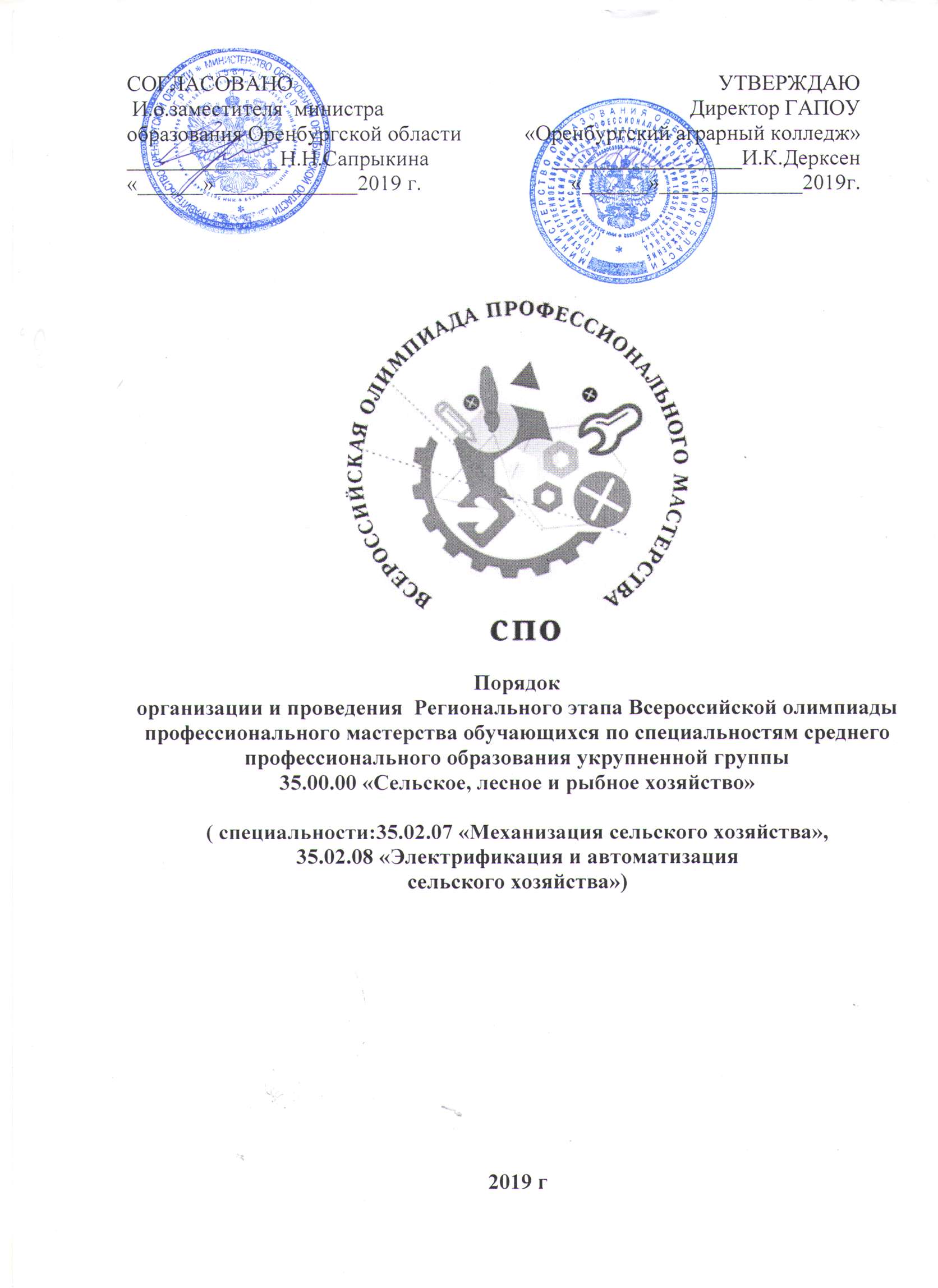 1.Общие положения1.1. Настоящий Порядок организации и проведения регионального этапа Всероссийской олимпиады профессионального мастерства обучающихся по специальностям среднего профессионального образования (далее - Порядок) разработан в соответствии с Федеральным законом от 29 декабря 2012 г. № 273-ФЗ «Об образовании в Российской Федерации», Указом Президента Российской Федерации от 7 декабря 2015 г. № 607«О мерах государственной поддержки лиц, проявивших выдающиеся способности» (в ред. Указа Президента Российской Федерацииот 28 сентября 2017 г. № 449), постановлением Правительства Российской Федерации от 17 ноября 2015 г. № 1239 «Об утверждении Правил выявления детей, проявивших выдающиеся способности, сопровождения и мониторинга их дальнейшего развития» (в ред. постановления Правительства Российской Федерации от 5 декабря 2017 г. № 1474), порядком организации и осуществления образовательной деятельности по образовательным программам среднего профессионального образования, утвержденным приказом Министерства образования и науки Российской Федерации от 14 июня 2013 года№464( в ред. Приказа Минобрнауки России от 15 декабря 2014 года №1580), пунктом 22 Комплекса мер по реализации Концепции общенациональной системы выявления и развития молодых талантов,Утвержденного заместителем Председателя Правительства Российской Федерации О.Ю.Голодец от 27 мая 2015 года №3274п-П8, а также  приказом Министерства просвещения Российской Федерации от 9 ноября 2018 года № 197 «Об утверждении перечня олимпиад и иных интеллектуальных и (или) творческих конкурсов, мероприятий, направленных на развитие интеллектуальных и  творческих способностей, способностей к занятиям физической  культурой и спортом, интереса к научной(научно-исследовательской) инженерно-технической , изобретательской, творческой, физкультурно-спортивной деятельности,а также на пропаганду научных знаний творческих и спортивных достижений, на 2018-2019 учебный год и  определяет порядок организации и проведения региональной олимпиады профессионального мастерства обучающихся по специальностям  среднего профессионального образования, приказом Министерства образования Оренбургской  области № 01-21 /2462 от 28.12.2018г. «О проведении начальных и региональных этапов Всероссийской олимпиады профессионального мастерства обучающихся по специальностям среднего профессионального образования в 2019 году» в соответствии с регламентом организации и проведения Всероссийской олимпиады профессионального мастерства обучающихся по специальностям среднего профессионального образования, утвержденного директором Департамента государственной политики в сфере подготовки рабочих кадров и ДПО  И.А.Черноскутовой, а также  определяет порядок организации и проведения Олимпиады, организационно- методическое обеспечение , правила участия,  определение победителей и призеров.1.2  Региональный этап Всероссийской  олимпиады проводится на основании приказа министерства образования Оренбургской области от 28.12.2018 г. №01-21/2462 «О проведении начальных и региональных этапов Всероссийской олимпиады профессионального мастерства обучающихся по специальностям среднего профессионального образования в 2019 году»Региональный этап Всероссийской олимпиады профессионального мастерства обучающихся по специальностям среднего профессионального образования УКС 35.00.00 Сельское, лесное и рыбное хозяйство (далее –региональный этап) проводится с  целью  выявления наиболее одаренных и талантливых студентов, повышения качества профессионального образования специалистов среднего звена, дальнейшего совершенствования их профессиональной компетентности, реализации творческого потенциала обучающихся, повышения мотивации и творческой активности педагогических работников в рамках наставничества обучающихся, в том числе, рекомендации победителей для участия во Всероссийских конкурсах профессионального мастерства.1.3 Основными задачами Регионального этапа олимпиады являются:- проверка способности студентов к самостоятельной профессиональной деятельности, совершенствование умений эффективного решения профессиональных задач, развитие профессионального мышления, стимулирование студентов к дальнейшему  профессиональному и личностному развитию, повышение интереса к будущей профессиональной деятельности;- развитие конкурентной среды в сфере среднего профессионального образования(далее- СПО), повышение престижности специальностей СПО;- обмен передовым педагогическим опытом в области СПО;- развитие профессиональной ориентации граждан;- повышение роли работодателей в обеспечении качества подготовки специалистов среднего звена;- интеграция  разработанных оценочных средств, методических и информационных материалов в процесс подготовки специалистов среднего звена.2.Организация проведения Регионального этапа Всероссийской олимпиады профессионального мастерства2.1. Организаторами регионального этапа Всероссийской олимпиады профессионального мастерства  обучающихся по УГС 35.00.00 «Сельское, лесное и рыбное хозяйство» являются: - Министерство образования Оренбургской области;- Государственное автономное профессиональное образовательное учреждение «Оренбургский аграрный колледж».2.2 Для проведения Регионального этапа создаются  организационный комитет (Приложение № 8), группа разработчиков ФОС (Приложение  №  15 ), формируется состав жюри  (Приложение  № 11  ) и апелляционная  комиссия (Приложение  №10  ).2.3 Организационный комитет Регионального этапа Всероссийской олимпиады (далее- оргкомитет)  осуществляет организационное и методическое обеспечение проведения Регионального этапа Всероссийской олимпиады по профильному  направлению, в том числе проверку полномочий участников и шифровку участников.Состав оргкомитета формируется из представителей: -Министерства образования Оренбургской области;-работодателей;-Государственного автономного профессионального образовательного учреждения «Оренбургский аграрный колледж»2.4 Рабочая группа осуществляет организационное и методическое обеспечение проведения олимпиады.Рабочая группа формируется  организатором этапа. Рабочая группа выполняет следующие функции:-разрабатывает порядок и программу проведения регионального этапа олимпиады;-определяет состав участников регионального этапа олимпиады;-формирует состав жюри;-предлагает кандидатуры в состав апелляционной комиссии;-создает условия для проведения регионального этапа олимпиады и обеспечивает работу членов жюри, организует питание, проживание и медицинское  обеспечение участников;-осуществляет проверку полномочий участников и их шифровку;-рассматривает вопросы награждения участников регионального этапа олимпиады;-обеспечивает подготовку и издание необходимых распорядительных документов;-обеспечивает издание информационных материалов о предстоящем региональном этапе олимпиады;-организует освещение регионального этапа олимпиады в средствах массовой информации;-составляет смету предстоящих расходов на проведение регионального этапа олимпиады;-обеспечивает подготовку помещений, рабочих мест, оборудования, инструмента и т.д.2.5 Группа разработчиков разрабатывает задания, методику и критерии  оценивания результатов выполнения заданий. Группа разработчиков формируется организатором этапа из числа руководящих и  педагогических работников  образовательных организаций, реализующих программы подготовки специалистов  среднего звена по специальностям 35.02.07 «Механизация сельского хозяйства» и 35.02.08 «Электрификация и автоматизация сельского хозяйства»2.6 ФОС проходит  экспертизу и получает  не менее 3-х положительных заключений от  региональных УМО, работодателей, их объединений, направление деятельности которых соответствуют профилю Всероссийской олимпиады.2.7 После получения положительных экспертных заключений, ФОС утверждается  руководителем образовательной организациив срок не позднее , чем за 2 недели до начала проведения Олимпиады.2.8 Не менее, чем за 10 дней до начала проведения  олимпиады ГАПОУ «Оренбургский аграрный колледж» размещает на  официальном  сайте www.oacolledge.ruпримерные конкурсные задания.2.9В целях обеспечения качества  Олимпиады ГАПОУ ОАК  не позднее,чем за две недели до начала проведения Олимпиады проводит: -мероприятия, разъясняющие участникам правила проведения этапа выполнения заданий;- подготовку членов жюри, обеспечивающую  формирование  знаний методики, процедуры критериев оценки, навыков оценки результатов конкурсных заданий Олимпиады.2.10 ГАПОУ ОАК обеспечивает информационное сопровождение проведения  этапа(наличие отдельной интернет-страницы, на которой размещаются нормативные, информационные документы и материалы;публикаций, сюжетов в средствах массовой информации; оформления  площадок для проведения испытаний и  деловой программы; представительской продукции для участников и лиц, сопровождающих участников.)2.11В состав жюри Регионального этапа Олимпиады входят не менее 5  специалистов. Жюри регионального этапа формируется из числа:-представителей министерства, руководителей и ведущих специалистов предприятий, организаций,   направление деятельности которых соответствует профилю регионального этапа олимпиады; -руководящих и педагогических работников образовательной организаций, являющейся организатором  регионального этапа олимпиады по УГС СПО;-  других образовательных организаций, реализующих программы подготовки специалистов среднего звена, соответствующие профилю  регионального этапа Всероссийской олимпиады;-представителей учебно-методических объединений; -представителей социальных партнеров организатора  регионального этапа олимпиады; -членов группы разработчиков ФОС.  Жюри организует и проводит проверку конкурсных работ участников, оценивает их результаты, определяет победителей и призеров олимпиады в личном зачете на основе набранных баллов, проводит анализ выполнения заданий участниками регионального этапа олимпиады, определяет результаты олимпиады. Жюри готовит заключение по результатам, где дает оценку конкурсному заданию, определяет принципы оценки конкурсных работ, дает характеристику результатов, составляет рейтинг участников, обозначает победителей в личном первенстве, подводит итоги регионального этапа олимпиады.При возникновении разногласий между членами жюри окончательное решение принимает председатель жюри. Протокол жюри подписывается председателем и всеми членами жюри.2.12 Апелляционная комиссия рассматривает апелляционные заявления участников о несогласии с оценкой результатов выполнения заданий (далее-апелляция). Заявление  в апелляционную комиссию подается в течении часа после объявления жюри результатов Регионального этапа.Апелляционная комиссия включает в себя не менее трех человек из числа представителей ГАПОУ «Оренбургский аграрный колледж» и иных квалифицированных специалистов и экспертов. Заседания апелляционной комиссии оформляются протоколом заседания. В котором указываются:- дата заседания апелляционной комиссии;- сведения о лицах, присутствующих на заседании апелляционной комиссии (членах апелляционной комиссии, иных лицах);- вопросы, вынесенные на  рассмотрение апелляционной комиссии, а также результаты голосования по ним;- резолютивная часть решений, принятых апелляционной комиссией, подписывается всеми присутствующими на заседании членами апелляционной комиссии в день заседания апелляционной комиссии. Внесение в протокол заседания апелляционной комиссии изменений, дополнений или исправлений не допускается. Решения принимаются простым большинством голосов членов комиссии. Решение апелляционной комиссии считается окончательным.3.Участники проведения Регионального этапа олимпиады.3.1 К участию в региональном этапе  олимпиады допускаются студенты образовательных организаций выпускных и предвыпускных курсов, являющиеся гражданами Российской Федерации, обучающиеся по образовательным программам среднего профессионального образования  по специальностям 35.02.07 «Механизация сельского хозяйства» и 35.02.08 «Электрификация сельского хозяйства»Образовательные организации оплачивают организационный взнос в размере 3000(три тысячи) рублей за каждого участника в соответствии с договором. 3.2 Участник должен иметь при себе:-документ, удостоверяющий личность;-заявление о согласии на обработку персональных данных(приложение 2);-полис ОМС;- студенческий билет;- справку с места учёбы за подписью руководителя образовательного учреждения, заверенную печатью указанной организации;- медицинскую справку;- заверенную заявку (согласно приложению 1).- удостоверение тракториста – машиниста сельскохозяйственного производства для специальности 35.02.07 «Механизация сельского хозяйства»- удостоверение электромонтера по ремонту и обслуживанию электрооборудования для специальности 35.02.08 «Электрификация и автоматизация сельского хозяйства». -одежду(деловой стиль) для торжественной церемонии открытия и закрытия олимпиады и спецодежду(очки, перчатки, головной убор).Наличие на спецодежде символики образовательной организации не допускается.Инструментами участников обеспечивает направляющая сторона.3.3 Участники прибывают к месту проведения Регионального этапа олимпиады с сопровождающими лицами, которые несут ответственность за проведение и безопасность участников в пути следования и в период проведения Олимпиады.3.4 Участники проходят регистрацию в соответствии с заявками (приложение 1), поступившими от профессиональных организаций.Срок подачи  заявок не позднее  15 марта 2019 года3.5 От каждой  образовательной организации (указанных в приказе № 01-21/2462 от 28.12.2018года) в Региональном этапе принимают участие два человека (победитель и призер начального этапа) по каждой специальности.4.Проведение Регионального этапа олимпиады.4.1 Региональный этап олимпиады проводится 03-04 апреля 2019 годана базе ГАПОУ «Оренбургский аграрный колледж» с. Подгородняя Покровка Оренбургского района Оренбургской области по адресу:  Оренбургская область, Оренбургский район, с.Подгородняя Покровка  пер. Учебный 10 тел./факс: (3532) 64-42-22(приемная), тел. 64-42-47(бухгалтерия) e-mail: oacolledge@gmail.comсайт образовательной организации www.oacolledge.ruКонтактные телефоны:-директор-Дерксен Игорь Корнеевич, тел.:8(3532) 644-223;-заместитель директора по НМР-Вознюк Любовь Константиновна  (общие вопросы организации )тел:8 (3532) 644-233 , 8-922-823-90-66;-главный бухгалтер - Чубова  Анжелика Асфановна 8(3532)644-247Реквизиты колледжаГАПОУ ОАК с. Подгородняя Покровка460511 Оренбургская обл., Оренбургский р-н, с. Подгородняя Покровка, пер. Учебный, д.10ИНН 5638005552, КПП 563801001БИК 045354001  ОГРН 1035615372847Расчетный счет 40601810700003000001Министерство финансов Оренбургской области(ГАПОУ «Оренбургский аграрный колледж» с. Подгородняя Покровка л/с 034091580)Тел.: (3532)644-2234.2 Проживание  для сопровождающих организуется в общежитии ГАПОУ ОАК. Стоимость проживания -300 рублей /ночь с человека. Ответственный - Зуева Галина Ивановна- заместитель директора по УВР, телефон 8(922)558-98-58. Все необходимые документы предоставляются (договор, счет)4.3 Способ прибытия к месту проведения  регионального этапа Всероссийской олимпиады:-поездом  железнодорожный вокзал  станция «Оренбург»;-автобусом  № 124 Пригородный автовокзал улица Терешкова  г.Оренбурга до с.Подгородняя Покровка  остановка «Колледж».4.4 ГАПОУ «Оренбургский аграрный колледж»,являясь организатором  Регионального этапа олимпиады, разрабатывает конкурные задания,в которые, непосредственно перед началом олимпиады, группой разработчиков могут  вноситься до 30 % изменений.4.5 Организатор Регионального этапа олимпиады размещает на своем официальном сайте не позднее, чем за 10 дней до начала Олимпиады:- Порядок организации и проведения регионального этапа Всероссийской олимпиады профессионального мастерства обучающихся по специальностям среднего профессионального образования УГС 35.00.00  «Сельское, лесное и рыбное хозяйство» 35.02.07 «Механизация сельского хозяйства» и 35.02.08 «Электрификация  и автоматизация сельского хозяйства»;- общую характеристику заданий (а  также профессиональное оборудование, которое будет использоваться  при проведении Регионального  этапа  олимпиады);- примерные конкурсные задания;- программу соревнований, где детализирована последовательность организационных и тематических блоков олимпиады, содержащую информацию о регистрации и жеребьевке участников, конкурсных мероприятиях, их продолжительности, местах проведения и ответственных лицах, экскурсионных и досуговых мероприятиях.Не позднее 10 дней после проведения  Регионального этапа олимпиады организатор размещает на своем официальном сайте:-сводную ведомость оценок участников;- фото – и/ или  видеоотчет, в котором отражаются ключевые и итоговые моменты олимпиады.4.6Организатор Олимпиады ГАПОУ «Оренбургский аграрный колледж», обеспечивает безопасность проведения мероприятий: охрану общественного порядка, дежурство медицинского персонала, пожарной службы и других необходимых служб, контрольза соблюдением участниками Олимпиады норм и правил техники безопасности и охраны труда, при прохождении испытаний.4.7 Образовательная организация , являющаяся организатором олимпиады, может  осуществлять финансовое обеспечение  мероприятий Программы за счет:- собственных средств и организационных взносов;- спонсорской помощи;-средств социальных партнеров и иных финансовых источников.4.8Питание, проживание, культурная программа, медицинское и транспортное обслуживание участников Олимпиады обеспечиваются за счёт организационных взносов, перечисленных профессиональными образовательными организациями, обучающиеся которых являются участниками Олимпиады, и иных источников, а сопровождающих их лиц - за счёт средств направляющей стороны( питание 400 руб. в день).5.Программа проведения Регионального этапа олимпиады5.1 Программа проведения  Регионального этапа олимпиады (далее - Программа) предусматривает для участников выполнение профессионального комплексного задания, нацеленного на демонстрацию знаний, умений, опыта в соответствии с видами профессиональной деятельности по  УГС 35.00.00 «Сельское  ,лесное и рыбное хозяйство»5.2  Программа регионального этапа Олимпиады включает в себя деловую программу мероприятий для лиц, сопровождающих участников Олимпиады и представителей профессионального сообщества.5.3 В день открытия Олимпиады для участников проводится:- регистрация, в соответствии с заявками, поступившими от профессиональных образовательных  организаций (приложение1);- ознакомление с утвержденным организатором Порядком организации и проведения регионального этапа Всероссийской олимпиады; - жеребьевка;- шифровка;-инструктаж по технике безопасности и охране труда;-ознакомление с рабочими местами и техническим оснащением (оборудованием, инструментами и т. д.);-ознакомление с условиями дисквалификации участников по решению жюри (при несоблюдении условий Олимпиады, грубых нарушениях этапов выполнения работ, правил безопасности труда).5.4 Руководитель образовательной организации, являющейся организатором Регионального этапа олимпиады, обеспечивает контроль за соблюдением участниками норм и правил безопасности и охраны труда.6. Требования к выполнению профессионального комплексного задания регионального  этапа Всероссийской олимпиадыРегиональный этап Всероссийской  олимпиады профессионального мастерства обучающихся по специальностям среднего профессионального образования укрупненной группы 35.00.00 Сельское, лесное и рыбное хозяйство 35.02.07 «Механизация сельского хозяйства», 35.02.08 «Электрификация и автоматизация сельского хозяйства» включает выполнение профессионального комплексного задания. Содержание и уровень сложности которого  должны соответствовать федеральным государственным образовательным стандартам среднего профессионального образования с учётом основных положений профессиональных стандартов и требований работодателей к уровню подготовки специалистов среднего звена. 6.2 Профессиональное комплексное задание состоит из двух уровней и оценивается в 100 баллов.На первом уровне выявляется степень освоения участниками знаний и умений, приобретенных при изучении общепрофессиональных дисциплин и профессиональных модулей. 6.2.1Задание I уровня состоит из тестового задания и практических задач,Оценивается 30 баллов. Тестовое задание включает в себя вопросы по темам:Инвариантная часть тестового задания: - ИТ в профессиональной деятельности; - Оборудование, материалы, инструменты;- Системы качества, стандартизации и сертификации;-Охрана труда и безопасность жизнедеятельности, безопасность окружающей среды;- Экономика и правовое обеспечение профессиональной деятельности.Инвариантная часть задания «Тестирование» содержит 20 вопросов по пяти  тематическим направлениям, из них 4- закрытой формы с выбором ответа, 4- открытой формы с кратким ответом, 4- на установление  соответствия, 4- на установление правильной последовательности. Тематика, количество и формат вопросов по темам инвариантной части  тестового задания едины для всех специальностей СПО.Вариативная  часть тестового задания:- Основы механизации, электрификации и автоматизации сельскохозяйственного производства;- Сельскохозяйственная техника и технологии механизированных работ в сельскохозяйственном производстве.Вариативная часть  задания «Тестирование» содержит 20 вопросов не менее, чем по двум  тематическим направлениям. Тематика, количество и формат вопросов по темам  вариативной части тестового задания формируются на основе знаний,общих для специальностей входящих в УГС 35.00.00Общее индивидуальное тестовое задание состоит из 40 вопросов, оценивается  в 10 баллов. Время выполнения  теоретического задания - 60 минут.6.2.2 Практические задания 1 уровня направлены на демонстрацию умений организовывать производственную деятельность, в том числе: умений применять лексику и грамматику иностранного языка для чтения, перевода и общения на профессиональные темы. Практические задания  первого уровня включают два  вида заданий:«Перевод профессионального текста (сообщения)» и «Задания по организации работы коллектива»Задание «Перевод профессионального текста (сообщения)» позволяет оценить уровень  сформированности:-умений применять лексику и грамматику иностранного языка для перевода текста на  профессиональную тему;-способность использования  информационно-коммуникационных технологий в профессиональной деятельности. Задание по переводу текста с иностранного  языка на русский включает 2 задачи:-задача по переводу текста, включающего профессиональную лексику (возможен вариант аудирования) с иностранного языка на русский при помощи словаря;-ответы на вопросы по тексту устно и письменно(аудирование, выполнение действий).Оценивается в 10 баллов.Объем текста на иностранном языке не должен превышать 2000 знаков. Задание по переводу текста разработано на английском и немецком языках. Практическое владение иностранным языком у участников должно включать в себя- умение читать и переводить литературу по специальностям ,входящим в УГС 35.00.00 «Сельское, лесное и рыбное хозяйство» с целью извлечения нужной информации при минимальном использовании словаря- владение различными видами чтения- изучающим, ознакомляющим, просмотровым, поисковым;-умение работать с профессионально ориентированной литературой с целью получения нужной информации.6.2.3«Задание по организации работы коллектива исполнителей» позволяет оценить уровень сформированности:-умений организации производственной деятельности подразделения;-умения ставить цели;-мотивировать деятельность подчиненных;-организовывать и контролировать их работу с принятием на себя ответственности за результат выполнения заданий;-умение принимать решения в стандартных и не стандартных ситуациях и нести за них ответственность; -способности использования  информационно-коммуникационных технологий в профессиональной деятельности.Задание по организации работы коллектива включает 2 задачи:-задача по организации работы коллектива;-задача по созданию исходного организационного  документа.Практические  задачи выполняются на компьютере, оценивается в  10 баллов.Время выполнения каждого практического задания  1 этапа - 60 минут.6.24 Задание II этапа (II уровня)  формируется в соответствии с  общими и профессиональными компетенциями специальностей УГС СПО 35.00.00 «Сельское, лесное и рыбное хозяйство» и   подразделяются на  инвариантную и вариативную части, оценивается в  70 баллов.Задания II этапа (II уровня) - это содержание работы, которую необходимо выполнить  участнику для демонстрации определенного вида профессиональной деятельности в соответствии с требованиями ФГОС и профессиональных стандартов с применением практических навыков, заключающихся в проектировании, разработке, выполнении работ по заданным параметрам с контролем соответствия результата  существующим требованиям.Количество оцениваемых задач, составляющих практическое задание второго уровня, одинаковое для всех специальностей УГС СПО 35.00.00 «Сельское, лесное и рыбное хозяйство».Инвариантная часть заданий второго уровня формируется в соответствии с общими и  профессиональными компетенциями специальностей УГС СПО 35.00.00 «Сельское, лесное и рыбное хозяйство», умениями и практическим опытом, которые являются общими для всех специальностей входящих в  укрупненную группу специальностей. Общая часть состоит  из выполнения задания: Расчет микроклимата и выбор  оборудования для сельскохозяйственного помещения.Оценка выполнения общей части задания- 35 баллов.Вариативная часть задания второго уровня формируется в соответствии со специфическими для каждой специальности, входящей в укрупненную группу специальностей профессиональными компетенциями, умениями и практическим опытом с учетом трудовых функций профессиональных стандартов. Практические задания разработаны в соответствии с объектами и видами профессиональной деятельности обучающихся по конкретным специальностям.Для специальности 35.02.08 «Электрификация и автоматизация сельского хозяйства» представлено в виде задания по монтажу схемы.Для специальности 35.02.07 «Механизация сельского хозяйства» выполнение  практических заданий по настройке, регулировке сельскохозяйственной техники и вождению сельскохозяйственной техники.Оценка выполнения вариативной части -35 баллов.Максимальное время, отводимое на выполнение задач инвариантной части  практического задания -1,5 часа (90 минут),Вариативной части-4 часа (240 минут).6.3 Примерный банк комплексных заданий I и II уровня размещен на сайте организатора регионального этапа Всероссийской олимпиады www.oacollеdge.ru6.4Во время выполнения конкурсных заданий участники обязаны соблюдать правила организации и проведения испытаний, правила техники безопасности.6.5В случае нарушения правил организации и проведения  олимпиады,грубого нарушения технологии выполнения работ, правил техники безопасности участник может быть дисквалифицирован.При выполнении заданий не допускается использование участниками дополнительных материалов, инструментов(если их наличие не оговорено в задании), электронных книг, мобильных телефонов и т.п.7.Оценивание результатов выполнения заданий, порядок определения победителей и призёров регионального этапа Всероссийской олимпиады7.1 Результаты выполнения заданий оцениваются согласно критериям, указанным в ФОС  Всероссийской олимпиады по каждому заданию.Результаты выполнения заданий оцениваются: Задание I уровня профессионального комплексного задания – по 30-балльной шкале (тестовое задание -10 баллов, практические задачи – 20 баллов);Задание II уровня профессионального комплексного задания – по 70 балльной шкале (инвариантная часть задания – 35 баллов, вариативная часть задания – 35 баллов).Сумма баллов за выполнение профессионального комплексного задания (далее – суммарный балл) составляет  100 баллов.Победитель и призеры регионального этапа Всероссийской олимпиады определяются по лучшим показателям (баллам) выполнения конкурсных заданий. При равенстве показателей предпочтение отдается участнику, имеющему лучший результат за выполнение II этапа (II уровня)  комплексного задания, учетом  продолжительности времени на их выполнение. Окончательные результаты  регионального этапа  Всероссийской олимпиады (с учетом изменений оценок, внесенных апелляционной комиссией) ранжируются по убыванию суммарного количества баллов, после чего из ранжированного перечня результатов выделяются 3 наибольших результата, отличных друг от друга, - первый, второй и третий результаты.Участник, имеющий первый результат, является победителем регионального этапа олимпиады. Победителю регионального этапа присуждается первое место.Участники, имеющие второй и третий  результаты, являются призерами регионального этапа Всероссийской олимпиады. Призеру, имеющему второй результат, присуждается второе место, призеру имеющему третий результат - третье место.. Участникам, регионального этапа олимпиады, показавшим высокие результаты выполнения профессионального комплексного  задания, высокую культуру труда, творческий подход к выполнению заданий, решением жюри могут быть установлены дополнительные поощрения(номинации) в соответствии с отличительными особенностями выполнения задания. При условии выполнения всех требований конкурсных заданий устанавливаются дополнительные поощрения (в номинациях - «Лучший знаток теории», «Лучший в решении практических задач», «Лучший по практическому вождению сельскохозяйственной техники», «Лучший в технологии настройки и регулировки сельскохозяйственной техники» «Лучший в применении электроизмерительных приборов»). Организаторы  регионального этапа Всероссийской олимпиады могут устанавливать дополнительные награды для поощренияПобедитель  регионального этапа Всероссийской олимпиады может быть рекомендован  для участия в  заключительном этапе  Всероссийской  олимпиады профессионального мастерства8.Оформление итогов регионального  этапаВсероссийской олимпиады8.1 Итоги  регионального этапа Всероссийской олимпиады оформляются актом (приложение 7).8.2 Итоги регионального этапа Всероссийской олимпиады профессионального мастерства на победителя (1 место) и призёров (2, 3 места) оформляются отдельным протоколом, подписываются Председателем жюри, членами жюри и руководителем профессиональной образовательной организации - организатора регионального этапа Всероссийской олимпиады, заверяются печатью и направляются в Координационную группу при Министерстве образования Оренбургской  области.8.3 Победитель и призёры регионального этапа Всероссийской олимпиады для получения премии представляют организатору  регионального этапа следующие документы:- копию документа, удостоверяющего личность (с приложением справки о регистрации в случае, если адрес прописки не совпадает с адресом проживания);- справку с места учёбы, заверенную печатью образовательной организации.8.4 Отчёт о проведении  регионального этапа Всероссийской олимпиады направляются в министерство образования Оренбургской области не позднее 10-ти дней после проведения (в соответствии с перечнем документов, приведенном в  Порядке).(Приложение № 21)Список литературы(формируется в соответствии с профильным направлением олимпиады)10.1.Акимова Н.А. «Монтаж, техническая эксплуатация и ремонт электрического и электромеханического оборудования Academia 2014	10.2.Аксенов, А.П. Экономика предприятия: Учебник / А.П. Аксенов, И.Э. Берзинь, Н.Ю. Иванова; Под ред. С.Г. Фалько. - М.: КноРус, 2014. 10.3.Баскакова, О.В. Экономика предприятия (организации): Учебник / О.В. Баскакова, Л.Ф. Сейко. - М.: Дашков и К, 2014. 10.4.Быстров, О.Ф. Экономика предприятия (фирмы). Экономика предприятия (фирмы): Практикум / Л.П. Афанасьева, Г.И. Болкина, О.Ф. Быстров. - М.: ИНФРА-М, 2015 10.5.Вереина,	Л.И. Техническая механика: Учебник для сред.проф. образования / Л.И. Вереина, М.М. Краснов. - М.: ИЦ Академия, 201410.6.Голицына O.JI. Информационные технологии: Учебник / O.JI. Голицына, Н.В. Максимов, Т.Л. Партыка, И.И. Попов. - М.: Форум, ИНФРА-М, 201410.7. Ефремова О.С. Охрана труда от А до Я. – М.: изд. Альфа-Пресс, 2014.10.8.Иньков Ю.М. Электротехника и электроника: Учебник для студентов учреждений среднего профессионального образования / Б.И. Петленко, Ю.М. Иньков, А.В. Крашенинников. - М.: ИЦ Академия, 2014. -10.9.Исаев Г.Н. Информационные технологии: Учебное пособие / Г.Н. Исаев. - М.: Омега-Л, 201410.10 КибановаА.Я.Основы управления персоналом организации: практику- М., Инфра-М,201510.11.Лоторейчук Е.А. Теоретические основы электротехники.: Учебник / Е.А. Лоторейчук. - М.: ИД ФОРУМ, НИЦ ИНФРА-М, 201410.12.Максимов И.И.Практикум по сельскохозяйственным машинам. Издательство Лань.201510.13.Максимов Н.В. Информационные технологии в профессиональной деятельности: учебное пособие / Н.В. Максимов, Т.Л. Партыка, И.И. Попов. - М.: Форум, 201410.14.Набоких В.А. Электрооборудование автомобилей и тракторов: учебник для студ.учреждений сред. проф. образования.- М.: Издательский центр «Академия», 2014.10.15. Немцов. М.В. Электротехника и электроника: Учебник для студ.    образоват. учреждений сред.проф. образования / М.В. Немцов, M.JI. Немцова. - М.: ИЦ Академия, 2014. 10.16.Практический курс немецкого языка. Для начинающих. Баскакова В. Ильина Л.	Издание 6-е, переработанное и дополненное.- М.: Лист Нью, 201510.17. Сельское хозяйство. Учебник немецкого языка для средних и высших сельскохозяйственных учебных заведений.	Миллер Е.Н. 2 издание, стереотипное.- Ульяновск,ООО«Язык и литература», 201510.18. Сибикин Ю.Д. Охрана труда и электробезопасность / Ю.Д. Сибикин. - М.: Радио и связь, 201510.19. В.К.Скорин, Е.И.Резник, Н.И.Шевцов Механизация сельскохозяйственного производства. М.201410.20.Техника. Учебник немецкого языка для средних и высших сельскохозяйственных учебных заведений.	Миллер Е.Н., Ульяновск, ООО «Язык и литература», 2014.10.21. Трудовой кодекс РФ. (с изменениями на 01.04 2019г.)10.22.В.М.Халанский, И.В.Горбачев Сельскохозяйственные машины, М.Колос. 2014.Приложение № 1 Заявкана участие в региональном этапе Всероссийской олимпиады профессионального мастерства обучающихся по специальностям среднего профессионального образованияУГС 35.00.00  «Сельское ,лесное и рыбное хозяйство»35.02.07 «Механизация сельского хозяйства»,35.02.08 «Электрификация  и автоматизация сельского хозяйства»Приложение к заявкеНа участие в Региональном этапе Всероссийской олимпиады профессионального мастерства обучающихся по специальностям среднего профессионального образования по УГС 35.00.00 «Сельское, лесное и рыбное хозяйство»  профильного направления подготовки  35.02.07 «Механизация сельского хозяйства» .35.02.08 «Электрификация и автоматизация сельского хозяйства»1.УЧАСТНИКИ:2.Сопровождающие3.Заявка на питаниеРуководитель(заместитель руководителя) ______________                                                                                  подпись                        Приложение № 2 ЗАЯВЛЕНИЕ О СОГЛАСИИ НА ОБРАБОТКУ ПЕРСОНАЛЬНЫХ ДАННЫХ участника регионального этапа Всероссийской олимпиады профессионального мастерства обучающихся по специальности среднего профессионального образования(наименование специальности)Приложение 3СВОДНАЯ ВЕДОМОСТЬоценок результатов выполнения участниками практических заданий I уровнярегионального этапа Всероссийской олимпиады профессионального мастерства обучающихся по специальностям среднего профессионального образования в 2019 году по УГС 35.00.00.»Сельское, лесное и рыбное хозяйство»Приложение 4ВЕДОМОСТЬоценок результатов выполнения профессионального комплексного задания II уровнярегионального этапа Всероссийской олимпиады профессионального мастерства обучающихся по специальностям среднего профессионального образованияв 2019году по УГС 35.00.00.»Сельское, лесное и рыбное хозяйство»Дата выполнения задания «_____» _________________2019г.Члены  жюри:ф.и.о,место работыПредседатель жюри:                     ______________      ____________________________________                                                               подпись                                        фамилия, инициалы, должностьЧлены жюри:                                  ______________      ____________________________________                                                               подпись                                        фамилия, инициалы, должность                                                         ______________      ____________________________________                                                               подпись                                        фамилия, инициалы, должность                                                         ______________      ____________________________________                                                               подпись                                        фамилия, инициалы, должность                                                         ______________      ____________________________________                                                               подпись                                        фамилия, инициалы, должность                                                         ______________      ____________________________________                                                               подпись                                        фамилия, инициалы, должность                                                         ______________      ____________________________________                                                               подпись                                        фамилия, инициалы, должностьПриложение 5СВОДНАЯ ВЕДОМОСТЬоценок результатов выполнения заданий регионального этапа Всероссийской олимпиады профессионального мастерства обучающихся по специальностям среднего профессионального образования в 2019 году по УГС 35.00.00.»Сельское, лесное и рыбное хозяйство»Приложение 6ПРОТОКОЛзаседания жюри регионального этапа Всероссийской олимпиады профессионального мастерства обучающихся по специальностям среднего профессионального образования  в 2019 годуУГС СПО:35.00.00 «Сельское , лесное и рыбное хозяйство» «_______» ___________________ 20 _______ Место проведения:Оренбургская область, ГАПОУ ОАКРезультаты этапа Всероссийской олимпиады профессионального мастерства оценивало жюри в составе:На основании рассмотрения результатов выполнения профессионального комплексного задания жюри решило:присудить звание победителя (первое место)________________________________________________________________________ (фамилия, имя, отчество участника, полное наименование образовательной организации)присудить звание призера (второе место)________________________________________________________________________ (фамилия, имя, отчество участника, полное наименование образовательной организации)присудить звание призера (третье место)________________________________________________________________________ (фамилия, имя, отчество участника, полное наименование образовательной организации)                                      МППриложение 7АКТпроведения регионального этапа Всероссийской олимпиады профессионального мастерстваобучающихся по специальностям среднего профессионального образованияв 2019 годуУГС СПО:35.00.00 «Сельское лесное и рыбное хозяйство»« _______» ___________________ 20 _______ Место проведения:Оренбургская область, ГАПОУ ОАКОснование проведения Олимпиады профессионального мастерства: Приказ министерства образования Оренбургской области № 01-21/2462 от 28.12.2018 «О проведении начальных и региональных этапов Всероссийской олимпиады профессионального мастерства обучающихся по специальностям среднего профессионального образования 2019 году»Прибыли и допущены рабочей группой к участию в Олимпиаде:Организатор Олимпиады профессионального мастерства:  ГАПОУ «Оренбургский аграрный колледж»Описание рабочих мест для выполнения профессионального комплексного задания _______________________________________________________________________________(наименование, количество)Задания I уровня включали следующие задания____________________________________________________________________________________________________________________________________________________________________________________________________________________________________________________________________________________________________________________________Анализ результатов выполнения заданий I уровня:____________________________________________________________________________________________________________________________________________________________________________________________________________________________________________________________________________________________________________________________(подробно указать положительные стороны и недостатки, причины недостатков, рекомендации по их устранению)Задания II уровня включали следующие практические задания:_____________________________________________________________________________________________________________________________________________________________________________________________________________________________________________(содержание работы, название объекта)Анализ результатов выполнения практических заданий II уровня:____________________________________________________________________________________________________________________________________________________________________________________________________________________________________________(подробно указать положительные стороны и недостатки, причины недостатков, рекомендации по их устранению)Соблюдение правил безопасности труда, дисциплины: _____________________________________________________________________________________________________________________________________________________________________________________________________________________________________________Победители и призеры этапа Всероссийской олимпиады профессионального мастерства Краткие выводы о результатах этапа Всероссийской олимпиады профессионального мастерства, замечания и предложения рабочей группы, жюри, участников Всероссийской олимпиады и сопровождающих их лиц по совершенствованию организации и проведения Всероссийской олимпиады: ___________________________________________________________________________________________________________________________________________________________________________________________________________________________________________________________________________________________________________________________________________________________________________________________________________Акт составлен в двух экземплярах:1 экз. – министерству образования Оренбургской области2 экз. – организатору ОлимпиадыПРИЛОЖЕНИЕ№ 8Состав оргкомитета1.Сапрыкина  Наталья Николаевна - и. о. министра образования Оренбургской области.2.Филькова Лариса Николаевна – начальник отдела профессионального образования Оренбургской области.3.Кузнецова Юлия Анатольевна –главный специалист отдела профессионального образования Оренбургской области.4.Дерксен Игорь  Корнеевич – директор ГАПОУ « Оренбургский аграрный колледж».5.Мешканцева  Нина Андреевна- зав.отделом «Рабочая смена» ООДТДМ им. В.П. Поляничко                                                                                           ПРИЛОЖЕНИЕ № 9Состав рабочей группы1 Дерксен Игорь Корнеевич-директор ГАПОУ  «Оренбургский аграрный колледж»2. Сериков Алексей Владимирович -заместитель директора по УПР (Механизация сельского хозяйства) ;3.Тишаков Валерий Николаевич - заместитель директора по УПР(Электрификация и автоматизация сельского хозяйства);4. Вознюк Любовь Константиновна - заместитель директора по НМР -;5.Завалишина Вера Константиновна заведующая отделением «Электрификация и автоматизация сельского хозяйства»;6. Адкина Ольга Александровна - заведующая отделением «Техническое обслуживание и ремонт автомобильного  транспорта и механизации сельского хозяйства;7. Приходкова  Наталия Николаевна  - заместитель директора по УР ;8. Зуева Галина Ивановна - заместитель директора по УВР; 9. Емельянова Ольга Владимировна  - методист;10. Попова  Екатерина Николаевна – психолог.                                                                                                   11. Елдашев  Азат  Тахирович -программистПРИЛОЖЕНИЕ № 10Состав апелляционной комиссииАнтонов  Виктор Петрович  заместитель директора по УПР ГАПОУ «Аграрный техникум»Саков  Александр Васильевич  преподаватель     ГАПОУ ОАКЕмельянова Ольга Владимировна  методист ГАПОУ ОАКСтепанова Ирина Васильевна  преподаватель иностранного языка ГАПОУ АОКЗавалишина  Вера Константиновна  заведующая отделением ГАПОУ ОАК                                                                           ПРИЛОЖЕНИЕ11Состав  жюриПредседатель : Шерстюк Петр Леонидович- заместитель Главы администрации начальник управления сельского хозяйства Администрации МО Оренбургский район; Члены жюри : -Котов Владимир  Михайлович – заместитель начальника управления сельского хозяйства Администрации  МО  Оренбургский  район;-Яковлев Сергей Николаевич главный специалист управления сельского хозяйства Администрации  МО Оренбургский  район;-Бабаков Виталий Владимирович - главный специалист государственного технического надзора по Оренбургскому району; -Кулагин Виктор Александрович – начальник промышленного энергетического участка ЗАО «Оренбургское управление» ОАО Южуралэлектромонтаж»; -Мухамедьяров Радик Гафурович - главный инженерООО «УралСпецКомплект»;  - Шелкова  Светлана Александровна -методист ГБУ РЦРО.ПРИЛОЖЕНИЕ12СВЕДЕНИЯ ОБ УЧАСТИИ РАБОТОДАТЕЛЕЙв региональном этапе Всероссийской олимпиады профессионального мастерства обучающихся по УГС 35.00.00 Сельское, лесное и рыбное хозяйство,специальностей СПО 35.02.07 Механизация сельского  хозяйства,35.02.08 Электрификация и автоматизация сельского хозяйства                                                                            ПРИЛОЖЕНИЕ14Состав экспертной группы1.Кулагин Виктор Александрович Начальник промышленного энергетического участка ЗАО«Оренбургское управление»ОАО «Южуралэлектромонтаж»2.Захаров Михаил ИвановичГлавный специалист-главный агроном управления сельского хозяйства администрации Оренбургского района3.Шерстюк Петр Леонидович  Первый заместитель Главы администрации, начальник управления сельского хозяйства администрации Оренбургского района Приложение 15Группа разработчиков конкурсного  задания1.Шелкова Светлана Александровна - методист ГБУ РЦРО;2.Мухамедьяров Радик Гафурович- главный инженер ООО «УралСпецКомплект»;3.Адкина Ольга Александровна заведующая отделением –преподаватель общепрофессиональных дисциплин ГАПОУ ОАК;4 .Саков  Александр Васильевич-преподаватель профессиональных модулей по специальности 35.02.07 ГАПОУ ОАК;5.Курбагаев ЕрмекРахимжанович- преподаватель профессиональных модулей по специальности 35.02.07 ГАПОУ ОАК;6.Якуш Александр Вадимович- преподаватель общепрофессиональных дисциплин ГАПОУ ОАК;7.Булатова Ольга Николаевна- преподаватель профессиональных модулей по специальности 35.02.08 ГАПОУ ОАК;8.Завалишина  Татьяна Викторовна -преподаватель общепрофессиональных дисциплин ГАПОУ ОАК;9 .Адкина Надежда Евгеньевна- преподаватель общепрофессиональных дисциплин ГАПОУ ОАК;10.Мурыгина АльфияМунировна- преподаватель профессиональных модулей по специальности 35.02.08 ГАПОУ ОАК;11.Саликова Наталия Ивановна- преподаватель общепрофессиональных дисциплин ГАПОУ ОАК;12 .Масленников Евгений Александрович- преподаватель профессиональных модулей по специальности 35.02.08 ГАПОУ ОАК;13 .Вознюк Любовь Константиновна- заместитель директора по НМР, преподаватель экономических дисциплин;14 .Завалишина Вера Константиновна –заведующая отделением «Электрификация и автоматизация сельского хозяйства»,преподаватель  профессиональных модулей по специальности 35.02.08 ГАПОУ ОАК;15.Степанова Ирина Васильевна-преподаватель иностранного языка по специальности 35.02.08 ГАПОУ ОАК;17.Козлова Роза Захаровна- преподаватель иностранного языка по специальности 35.02.07 ГАПОУ ОАК18 .Приходкова Наталия Николаевна - преподаватель общепрофессиональных  дисциплин ГАПОУ ОАК;19 .ГайнулинШавкатМугалимович- преподаватель профессиональных модулей по специальности 35.02.07 ГАПОУ ОАК;20. Зибров Владимир Павлович- преподаватель  профессиональных модулей по специальности 35.02.08 ГАПОУ ОАК;21.Рощина Ольга Николаевна преподаватель  профессиональных модулей по специальности 35.02.08 ГАПОУ ОАК.ПРИЛОЖЕНИЕ 16Информационное письмоНа основании письма Министерства образования Оренбургской области от 28.12.2018 г. № 01-23/2462 на базе ГАПОУ «Оренбургский аграрный  колледж» 03-04 апреля  2019 года проводится Региональный этап Всероссийской олимпиады профессионального мастерства обучающихся по укрупненной группе специальностей 35.00.00 Сельское, лесное и рыбное хозяйство. К участию в Региональном этапе Всероссийской олимпиады допускаются: -победители начального  этапа проводимого в образовательных организациях Всероссийской олимпиады укрупненной группы 35.00.00 Сельское, лесное и рыбное хозяйство и по отдельным специальностям среднего профессионального образования: 35.02.07 Механизация сельского хозяйства, 35.02.08 Электрификация и автоматизация сельского хозяйства. До 15  марта   заявка, подписанная, всеми должностными лицами подается в электронном виде, оригинал заявки  предоставляется при регистрации участника олимпиады. К участию в соревнованиях допускаются обучающиеся предвыпускных и выпускных курсов имеющие гражданство РФ.Организационный взнос на участника олимпиады составляет 3000 рублей (питание, проживание, экскурсионное обслуживание, культурная программа, памятные подарки участникам, призерам и победителям) По вопросу организации и проведения олимпиады обращаться  к заместителю директора по НМР   Вознюк Любовь Константиновне –  тел. 8 -922-823-90-66,  8 (3532) 64-42-33Проживание участников олимпиады и сопровождающих лиц в общежитии колледжа. По вопросу размещения в общежитии обращаться к Зуевой  Галине Ивановне- заместителю директора по УВР, телефон 8(922)558-98-58. В сопроводительном письме( до 15 марта) сообщите краткое наименование образовательной организации по Уставу, количество сопровождающих лиц, должность сопровождающих с указанием фамилии и должности подготовившего участника олимпиады для награждения, размер, рост одежды для  участников. Стоимость питания для сопровождающих 400 руб. день( наличный расчет). Время прибытия, транспорт, маршрут, вокзал, автовокзал, № поезда, вагон для организации встречи и размещения в общежитии. Заезд участников 03 апреля  2019года до8.00.час.Регистрация участников и допуск к участию в Олимпиаде будет проводиться по заявке в подлиннике (форма заявки на сайте), студенческому билету, паспорту, справке с места учебы, подписанной директором образовательной организации и заверенной печатью, заявлению о согласии на обработку персональных данных, полису ОМС, медицинской справке, удостоверению тракториста – машиниста сельскохозяйственного производства для специальности 35.02.07 «Механизация сельского хозяйства» и удостоверению электромонтера по ремонту и обслуживанию электрооборудования для специальности 35.02.08 «Электрификация и автоматизация сельского хозяйства». Сопровождающие лица примут участие в работе Круглого стола «Технология подготовки победителей конкурсов профессионального мастерства». Задача Круглого стола – выработать предложения по технологии подготовки победителей конкурсов, обобщить имеющийся положительный опыт подготовки и разработать новые идеи и подходы к формированию победителей. Участникам необходимо заранее сформировать собственную позицию по тематике Круглого стола и подготовить материал для выступления (текст и презентацию выслать по адресу электронной почты metod_nataliya@mail.ru) до  01.04.2019 г. Участники Олимпиады примут участие в культурной программе – «Вечер знакомств».Участникам олимпиады привезти с собой флаг образовательной организации.Надеемся на плодотворное сотрудничество!ПРИЛОЖЕНИЕ 17Договор № _______ с. Подгородняя Покровка						« ____» ________ 2019 г.Государственное автономное профессиональное образовательное учреждение «Оренбургский аграрный колледж»с. Подгородняя Покровка, в лице директора Дерксена Игоря Корнеевича, действующего на основании Устава, именуемое в дальнейшем «Исполнитель», с одной стороны и _____________________________________________________________________________в лице  ________________________________, действующего на основании ______________,именуемое в дальнейшем «Заказчик», с другой стороны, совместно именуемые «Стороны», заключили договор о нижеследующем:1. Предмет договора1.1. По настоящему Договору Исполнитель предоставляет Заказчику койко-место в жилом помещении общежития, расположенного по адресу: Оренбургская область,с. Подгородняя Покровка, пер. Учебный, д. 4. Заказчик обязуется компенсировать расходы, связанные с проживанием.1.2. Срок оказания услуг с «03» апреля 2019 г. по «04» апреля 2019 г.1.3. Количество проживающих со стороны Заказчика –________ (_________) человек(а).2. Права и обязанности Сторон2.1. Исполнитель вправе:- требовать своевременного внесения платы за проживание,- в любое время расторгнуть настоящий договор в случае неисполнением Заказчиком обязательств по настоящему договору2.2. Исполнитель обязан:- предоставить услуги в порядке и сроки, предусмотренные настоящим Договором, надлежащего качества и отвечающие санитарным требованиям и нормам;- обеспечить предоставление гражданину коммунальных услуг;2.3. Заказчик обязан:- соблюдать правила пользования жилыми помещениями, правил пожарной безопасности, санитарно-гигиенических требований, прав и законных интересов других проживающих граждан;- обеспечить сохранность имущества, поддержание надлежащего состояния жилого помещения и др.- своевременно оплачивать расходы за проживание в общежитии, по требованию Исполнителя освободить занимаемое жилое помещение в случае нарушения условий настоящего договора.2.4.  Заказчик вправе:- в одностороннем порядке расторгнуть настоящий договор, с оплатой по факту количества прожитых дней и др.3. Ответственность Сторон3.1.  Стороны несут ответственность за неисполнение или ненадлежащее исполнение своих обязательств по настоящему Договору в соответствии с действующим законодательством РФ.3.2. Сторона, причинившая неисполнением или ненадлежащим исполнением своих обязательств другой Стороне убытки, обязана их возместить.4. Цена Договора и порядок оплаты4.1. Стоимость услуг по настоящему Договору 300 рублей 00 копеек в сутки за одного человека. Общая стоимость услуг по настоящему договору составляет________ (_______________) рублей 00 копеек.4.2. Заказчик оплачивает оказанные Исполнителем услуги путем перечисления денежных средств на расчетный счет Исполнителя5. Заключительные положения5.1. Стороны пришли к соглашению соблюдать требования законодательства Российской Федерации о персональных данных и способах обработки персональных данных. Стороны используют персональные данные исключительно для целей, связанных с исполнением настоящего договора.5.2. Настоящий Договор вступает в силу с момента его заключения и действует до 30.04.2019г. (до полного исполнения обязательств Сторонами).5.3. Настоящий Договор составлен в двух экземплярах, по одному для каждой из Сторон.5.4. Во всем, что не предусмотрено настоящим Договором, Стороны руководствуются действующим законодательством.6. Реквизиты и подписи СторонПРИЛОЖЕНИЕ 18ДОГОВОР № _____о проведении регионального этапа Всероссийской олимпиады профессионального мастерства поУГ 35.00.00 Сельское, лесное и рыбное хозяйство,  по профильному направлению:35.02.07 Механизация сельского хозяйства,35.02.08   Электрификация и автоматизация сельского хозяйствас. Подгородняя Покровка						«__»________ 2019 г.Государственное автономное профессиональное образовательное учреждение «Оренбургский аграрный колледж» с. Подгородняя Покровка, в лице директора Дерксена Игоря Корнеевича, действующего на основании Устава, именуемое в дальнейшем «Исполнитель», с одной стороны и _____________________________________________________________________________________в лице  ________________________________, действующего на основании ______________,именуемое в дальнейшем «Заказчик», с другой стороны, совместно именуемые «Стороны», заключили договор о нижеследующем:Предмет договора1.1«Заказчик» поручает, а «Исполнитель» обеспечивает организацию и проведение регионального этапа Всероссийской олимпиады профессионального мастерства обучающихся по специальностям среднего профессионального образования, УГ 35.00.00 Сельское, лесное и рыбное хозяйство,  по профильному направлению:35.02.07 Механизация сельского хозяйства, Электрификация и автоматизация сельского хозяйства (далее олимпиада)1.2 Время и место проведение Олимпиады: 03-04 апреля  2019 г., Оренбургская область, Оренбургский район, с. Подгородняя Покровка, пер. Учебный, д.102.Права и обязанности сторон2.1 «Исполнитель» обязуется качественно и в срок обеспечить проведение Олимпиады в соответствии с п. 1 настоящего договора.2.2. «Заказчик» обязуется в срок оплатить организационный взнос.3. Стоимость участия и порядок оплаты3.1 Стоимость участия в Олимпиаде (далее – Организационный взнос) составляет 3000 (Три тысячи) рублей за одного участника (НДС не облагается).3.2 Общая стоимость договора составляет _____________________________________.3.3 Оплата организационного взноса производится путем перечисления «Заказчиком»  денежных средств на расчетный счет «Исполнителя», указанный в настоящем Договоре в следующем порядке: 100% предоплата на основании предоставленных «Исполнителем» счетов в течение 10 банковских дней. 3.4 «Исполнитель» оставляет за собой право исключить представителей «Заказчика» из числа участников Олимпиады при неоплате организационного взноса.4. Прочие условия4.1. За неисполнение или  ненадлежащее исполнение своих  обязательств по настоящему договору «Стороны» несут ответственность в соответствии с действующим законодательством.4.2. Споры, возникающие между сторонами по исполнению Договора, будут решаться путем переговоров. В случае недостижения согласия споры подлежат рассмотрению в Арбитражном суде Оренбургской области.4.3. Изменение условий договора, его расторжение и прекращение допускаются по соглашению сторон, совершенных в письменной форме, и подписаны уполномоченными на то представителями Сторон. 4.4 Договор может быть расторгнут в силу форс-мажорных (непреодолимых) обстоятельств.4.5 Срок действия договора: с момента подписания до 30.04.2019 г. (а в части оплаты – до полного исполнения «Сторонами» своих обязательств).4.6 Настоящий договор составляется в 2-х экземплярах, по одному для каждой из «Сторон»6. Адреса и реквизиты СторонПРИЛОЖЕНИЕ 19А К  Тоб оказанных  услугахк Договору об участии  в региональном этапе Всероссийской олимпиадыпрофессионального мастерства обучающихся по специальности среднего профессионального образования укрупненной группы специальностей35.00.00 Сельское, лесное и рыбное хозяйствос. Подгородняя Покровка      		              «_____»___________ 2019 г.Государственное автономное профессиональное образовательное учреждение «Оренбургский аграрный колледж»с. Подгородняя Покровка, в лице директора Дерксена Игоря Корнеевича,действующего на основании  Устава, именуемое в дальнейшем «Исполнитель», с одной стороны, и________________________________________________________________________именуемое в дальнейшем «Заказчик», в лице ______________________________, действующего на основании __________________________, с другой стороны, составили настоящий Акт о том, что в период с 03 по 04 апреля 2019 года Исполнителем  были оказаны услуги по обеспечению участия представителя Заказчика в региональном этапе Всероссийской олимпиады профессионального мастерства обучающихся по специальности среднего профессионального образования укрупненной группы специальностей 35.00.00 Сельское, лесное и рыбное хозяйство.Расходы  Исполнитель:  рублейОплачено  Заказчик:                         рублей Взаимных претензий  по выполнению договорных обязательств   не имеем.Настоящий Акт составлен в 2 (двух) экземплярах, один из которых находится у Заказчика, второй – у Исполнителя.Приложение 20ИНФОРМАЦИЯ (МОНИТОРИНГ)о проведении регионального этапа Всероссийской олимпиады профессионального мастерства обучающихся по специальностям среднегопрофессионального образования УГС 35.00.00»Сельское, лесное и рыбное хозяйство»35.02.07 «Механизация сельского хозяйства»,35.02.08 «Электрификация и автоматизация сельского хозяйства» 03-04 .04.2019 г.Место, где проведен региональный этап Олимпиады.Организатор регионального этапа Олимпиады.3.  Описание	материально-технического	оснащения	для	проведения Олимпиады.На скольких телевизионных каналах осуществлялась трансляция информации о проведении Олимпиады.Сколько публикаций в печатных СМИ вышло по ходу и по итогам Олимпиады.Какая печатная и полиграфическая продукция использовалась для проведения заключительного этапа Всероссийской олимпиады:а.	плакатыб.	буклетыс.	растяжкид.   афишие.	СД-диски с обложкамиж.	флаерыз.	стикерыи.	другое, указать __________________________________Приложение 21ОТЧЕТ О КАЧЕСТВЕ ПОДГОТОВКИ УЧАСТНИКОВо проведении регионального этапа Всероссийской олимпиады профессионального мастерства обучающихся по специальностям среднегопрофессионального образования УГС 35.00.00»Сельское, лесное и рыбное хозяйство»35.02.07 «Механизация сельского хозяйства»,35.02.08 «Электрификация и автоматизация сельского хозяйства»Организатор проведения регионального этапа Всероссийской олимпиады:  ГАПОУ «Оренбургский аграрный колледж»Место и год проведения -с.Подгородняя Покровка,03-04.04.2019 г.Характеристика участников олимпиады (количество участников, названия образовательных организаций, специальности СПО);Характеристика состава жюри;Характеристика профессионального комплексного задания: теоретических вопросов и практических заданий, их связи с ФГОС СПО, профессиональными стандартами, требованиями работодателей;Характеристика процедур  и  критериев  оценок  профессионального  комплексного задания;Результаты выполнения заданий I уровня: приводятся персональные и общие количественные и качественные результаты, статистические данные в соответствии с критериями оценки, графики, диаграммы, таблицы, указываются положительные тенденции и типичные ошибки участников;Результаты выполнения практических заданий II уровня: приводятся персональные общие количественные и качественные, и общие результаты, статистические данные в соответствии с критериями оценки, графики, диаграммы, таблицы, указываются положительные тенденции и типичные ошибки участников;Общие итоги выполнения профессионального комплексного задания: представляется информация о победителях, аутсайдерах, количественные статистические данные о высшем, среднем и низшем полученном балле участников олимпиад. Заполняется следующая таблица.Таблица - 1 Соотношение высших, средних и низших балловучастников регионального этапа Всероссийской олимпиады профессионального мастерства поспециальностям среднего профессионального образования (наименование УГС СПО, специальностей СПО)Общие выводы и рекомендации.Полное наименование профессиональной образовательной организацииАдрес профессиональной образовательной организацииФИО контактного лицаТелефон (код) контактного лицаE-mail контактного лицаФИО участникаДата рождения участникаСпециальностьКурсИностранный языкФИО сопровождающегоДата заездаДата выездаВ общежитии  нуждается / не нуждается Размер одежды,ростРуководитель профессиональной образовательной организацииМ.П.подписьфамилия, инициалы № п/пФ.И.О Ф.И.О Ф. Ф .Ф.И.О.Направление подготовкиИзучаемый иностранный языкНуждаемость в общежитииФ.И.ОНуждаемость в общежитииДатаЗавтрак, чел.Обед, чел.Ужин, чел.03 .04.2019г.04.04.2019г.1.Фамилия, имя, отчество субъекта персональных данныхЯ,___________________________________________,(фамилия, имя, отчество)2.Документ, удостоверяющий личность субъекта персональных данныхпаспорт серии _________ номер _________________,кем и когда выдан______________________________________________________________________________________________________________________________________________________________________3.Адрес субъекта персональных данныхзарегистрированный по адресу______________________________________________________________________________________Даю свое согласие своей волей и в своем интересе с учетом требований Федерального закона Российской Федерации от 27.07.2006 № 152-ФЗ 
«О персональных данных» на обработку, передачу и распространение моих персональных данных (включая их получение от меня и/или от любых третьих лиц) Оператору и другим пользователям:Даю свое согласие своей волей и в своем интересе с учетом требований Федерального закона Российской Федерации от 27.07.2006 № 152-ФЗ 
«О персональных данных» на обработку, передачу и распространение моих персональных данных (включая их получение от меня и/или от любых третьих лиц) Оператору и другим пользователям:Даю свое согласие своей волей и в своем интересе с учетом требований Федерального закона Российской Федерации от 27.07.2006 № 152-ФЗ 
«О персональных данных» на обработку, передачу и распространение моих персональных данных (включая их получение от меня и/или от любых третьих лиц) Оператору и другим пользователям:4.Оператор персональных данных, получивший 
согласие 
на обработку персональных данныхназвание профессиональной образовательной организации:___________________________________адрес местонахождения: ____________________________________________________________________________________________с целью:с целью:с целью:5.Цель обработки персональных данныхиндивидуального учета результатов олимпиады, хранения, обработки, передачи и распространения моих персональных данных (включая их получение 
от меня и/или от любых третьих лиц)в объеме:в объеме:в объеме:6.Перечень обрабатываемых персональных данныхфамилия, имя, отчество, пол, дата рождения, гражданство, документ, удостоверяющий личность (вид документа, его серия и номер, кем и когда выдан), место жительства, место регистрации, информация о смене фамилии, имени, отчества, номер телефона (в том числе мобильный), адрес электронной почты, сведения необходимые по итогам Олимпиады, в том числе сведения о личном счете 
в сберегательном банке Российской Федерациидля совершения:для совершения:для совершения:7.Перечень действий с персональными данными, 
на совершение которых дается согласие 
на обработкуперсональных данныхдействий в отношении персональных данных, которые необходимы для достижения указанных в пункте 5 целей, включая без ограничения: сбор, систематизацию, накопление, хранение, уточнение (обновление, изменение), использование (в том числе передача), обезличивание, блокирование, уничтожение, трансграничную передачу персональных данных с учетом действующего законодательства Российской Федерациис использованием:с использованием:с использованием:8.Описание используемых оператором способов обработкиперсональных данныхкак автоматизированных средств обработки моих персональных данных, так и без использования средств автоматизации9.Срок, в течение которого действует согласие на обработку персональных данныхдля участников Олимпиады настоящее согласие действует со дня его подписания до дня отзыва в письменной форме или 2 года с момента подписания согласия10.Отзыв согласия 
на обработкуперсональных данных 
по инициативе субъектаперсональных данныхв случае неправомерного использования предоставленных персональных данных согласие на обработку персональных данных отзывается моим письменным заявлением________________________________________(Ф.И.О. субъекта персональных данных)________________(подпись)                              _______________(дата)№ п/пНомеручастника,полученныйприжеребьевкеОценка в баллахОценка в баллахОценка в баллахОценка в баллахОценка в баллахОценка в баллахОценка в баллахОценка в баллахОценка в баллахОценка в баллахСуммарнаяоценка вбаллах№ п/пНомеручастника,полученныйприжеребьевкеТестированиеТестирование«Перевод профессионального текста»«Перевод профессионального текста»«Перевод профессионального текста»«Перевод профессионального текста»«Перевод профессионального текста»«Перевод профессионального текста»«Задание по организации работы коллектива»«Задание по организации работы коллектива»Суммарнаяоценка вбаллах№ п/пНомеручастника,полученныйприжеребьевкеинвариантная часть  вариативная часть  перевод текставопрос 1вопрос 2вопрос 3вопрос 4вопрос 5задание 1задание 2Суммарнаяоценка вбаллахПредседатель жюри___________подпись____________________________фамилия, инициалы, должностьЧлены жюри:___________подпись____________________________фамилия, инициалы, должность___________подпись____________________________фамилия, инициалы, должностьРуководитель образовательной организации, являющейся организатором этапа Всероссийской олимпиады___________подпись____________________________фамилия, инициалы№п/пНомер участника, полученный при жеребьевкеОценка за выполнение заданий II уровня Оценка за выполнение заданий II уровня Суммарная оценка в баллах№п/пНомер участника, полученный при жеребьевкеИнвариантная часть Вариативная часть Суммарная оценка в баллах№ п/пНомеручастника,полученныйпри жеребьевкеФамилия, имя, отчествоучастникаПОООценка результатов выполнения профессионального комплексного задания  Оценка результатов выполнения профессионального комплексного задания  Итоговая оценка выполнения профессионального комплексного заданияЗанятое место№ п/пНомеручастника,полученныйпри жеребьевкеФамилия, имя, отчествоучастникаПООсуммарнаяоценка в баллах I уровнясуммарнаяоценка в баллах II уровняИтоговая оценка выполнения профессионального комплексного заданияЗанятое местоПредседатель жюри___________подпись_____________________________фамилия, инициалы, должностьЧлены жюри:___________подпись_____________________________фамилия, инициалы, должность___________подпись_____________________________фамилия, инициалы, должностьРуководитель образовательной организации, являющейся организатором этапа Всероссийской олимпиады___________подпись_____________________________фамилия, инициалыФамилия, имя, отчество Должность, звание 
(почетное, ученое и т.д.)Председатель жюриЧлены жюриПредседатель жюри___________подпись_____________________________фамилия, инициалы, должностьЧлены жюри:___________подпись_____________________________фамилия, инициалы, должность___________подпись_____________________________фамилия, инициалы, должностьРуководитель образовательной организации, являющейся организатором этапа Всероссийской олимпиады___________подпись_____________________________фамилия, инициалы№ п/пФамилия, имя, отчество участникаНаименование образовательной организации (в соответствии с Уставом)Занятое местоФамилия, имя, отчество участникаНаименование образовательной организации (в соответствии 
с Уставом)Председатель рабочей группы___________подпись_____________________________фамилия, инициалы, должностьЧлены рабочей группы:___________подпись_____________________________фамилия, инициалы, должность___________подпись_____________________________фамилия, инициалы, должностьПредседатель жюри___________подпись_____________________________фамилия, инициалы, должностьЧлены жюри:___________подпись_____________________________фамилия, инициалы, должность___________подпись_____________________________фамилия, инициалы, должностьРуководитель образовательной организации, являющейся организатором этапа Всероссийской олимпиады___________подпись_____________________________фамилия, инициалы, должность№ п\пОрганизация-работодательРоль участия работодателя1МО Оренбургский район                   Участие в работе олимпиадычлены жюри:-Шерстюк ПетрЛеонидович- заместитель Главы администрации начальник управления сельского хозяйства Администрации МО Оренбургский район;  -Котов Владимир  Михайлович – заместитель начальника управления сельского хозяйства АдминистрацииМО  Оренбургский  район; Яковлев Сергей Николаевич главный специалист управления сельского хозяйства Администрации  МО Оренбургский  район2Министерство  сельского хозяйства и перерабатывающей промышленности Оренбургской области Участие в работе олимпиады  член жюри -Бабаков Виталий Владимирович - главный специалист государственного технического надзора по Оренбургскому району 3 ЗАО «Оренбургское управление» ОАО «Южуралэлектромонтаж»Спонсорская помощь(предоставление электроизмерительных приборов)член жюри –Кулагин Виктор Александрович начальник промышленного энергетического участка ЗАО «Оренбургское управление» ОАО Южуралэлектромонтаж»4 ООО «УралСпецКомплект»Спонсорская помощь (предоставление электроизмерительных приборов)член жюри - Мухамедьяров Радик афурович. - главный инженер 5МОПодгороднепокровский сельсоветпредоставление дежурной пожарной машины 6МО Степановский сельсоветСпонсорская помощь (предоставление сельскохозяйственной техники)ПРИЛОЖЕНИЕ 13Рекомендуемый инструмент, который должен привезти с собой участник  регионального этапа по специальности 35.02.08ПРИЛОЖЕНИЕ 13Рекомендуемый инструмент, который должен привезти с собой участник  регионального этапа по специальности 35.02.08ПРИЛОЖЕНИЕ 13Рекомендуемый инструмент, который должен привезти с собой участник  регионального этапа по специальности 35.02.08ПРИЛОЖЕНИЕ 13Рекомендуемый инструмент, который должен привезти с собой участник  регионального этапа по специальности 35.02.08Технический экспертЗибров В.П.Версия 05.03.2019№НаименованиеХарактеристики (артикул)Комментарий"Тулбокс"  Рекомендуемый инструмент, который  должен привезти с собой участник по специальности 35.02.08 "Тулбокс"  Рекомендуемый инструмент, который  должен привезти с собой участник по специальности 35.02.08 "Тулбокс"  Рекомендуемый инструмент, который  должен привезти с собой участник по специальности 35.02.08 "Тулбокс"  Рекомендуемый инструмент, который  должен привезти с собой участник по специальности 35.02.08 1Пассатижи На усмотрение участника2Отвертка крестовая Pz1На усмотрение участникаPH1 не допускается3Отвертка крестовая Pz2На усмотрение участникаPH2 не допускается4Отвертка шлицевая 4 ммНа усмотрение участника5Отвертка шлицевая 6 ммНа усмотрение участника6Мультиметр цифровой На усмотрение участника7Уровень, L= 40смНа усмотрение участника8РулеткаНа усмотрение участника9КарандашНа усмотрение участника10РезинкаНа усмотрение участника11МаркерНа усмотрение участника1 мм12Клеящиеся ярлыки (для маркировки оборудования)На усмотрение участникаЦенники 10х2513Рабочая тетрадьНа усмотрение участника14Шуруповерт аккумуляторныйНа усмотрение участникас регулировкой момента15Набор бит для шуруповертаНа усмотрение участникаБиты PH не допускаются16Кисть малярная (щетка-сметка)На усмотрение участникаИТОГО 16 наименованийИсполнительГосударственное автономное профессиональное образовательное учреждение «Оренбургский аграрный колледж» с. Подгородняя Покровка(ГАПОУ ОАК с. Подгородняя Покровка)Заказчик460511,Оренбургская обл., Оренб. р-н, село Подгородняя Покровка, пер. Учебный, 10ИНН 5638005552   КПП 563801001Р/с 40601810700003000001Отделение Оренбург г. ОренбургБИК 045354001Министерство финансов Оренбургской области (ГАПОУ ОАК с. Подгородняя Покровка, л/с 034091580)E - mail: oacolledge@gmail.comТел. +7 (3532) 644-223Директор______________/И.К. Дерксен/М.п.Исполнитель:	ГАПОУ ОАК с. Подгородняя Покровка460511 Оренбургская обл., Оренбургский р-н, с. Подгородняя Покровка, пер. Учебный, д.10ИНН 5638005552, КПП 563801001БИК 045354001ОГРН 1035615372847Расчетный счет 40601810700003000001Министерство финансов Оренбургской области(ГАПОУ «Оренбургский аграрный колледж» с.Подгородняя Покровка л/с 034091580)Тел.: (3532)644-223Подпись ________________/ И.К. Дерксен /Заказчик: Подпись ________________ /                          Исполнитель:Директор____________          И.К. Дерксен(подпись)                          (расшифровка подписи)М. П.Заказчик:Директор____________                 (подпись)                                    (расшифровка подписи)М.П.Оценка заданий I уровня (в баллах)Оценка заданий II уровня (в баллах)Итоговая оценка профессионального комплексного задания (сумма баллов)Максимальное значениеМинимальное значениеСреднее значение